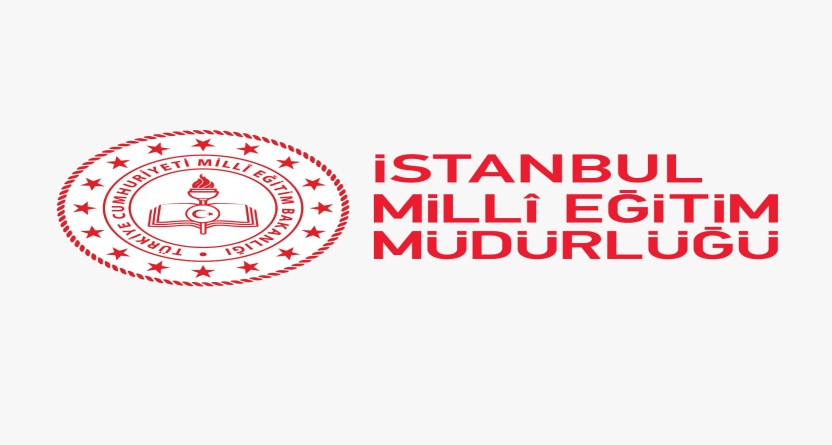 ‘’AĞAÇLARIN ADLARI İSTANBUL ‘’PROJE KİTAPÇIĞIBÜYÜKÇEKMECEBÜYÜKÇEKMECE ANADOLU LİSESİ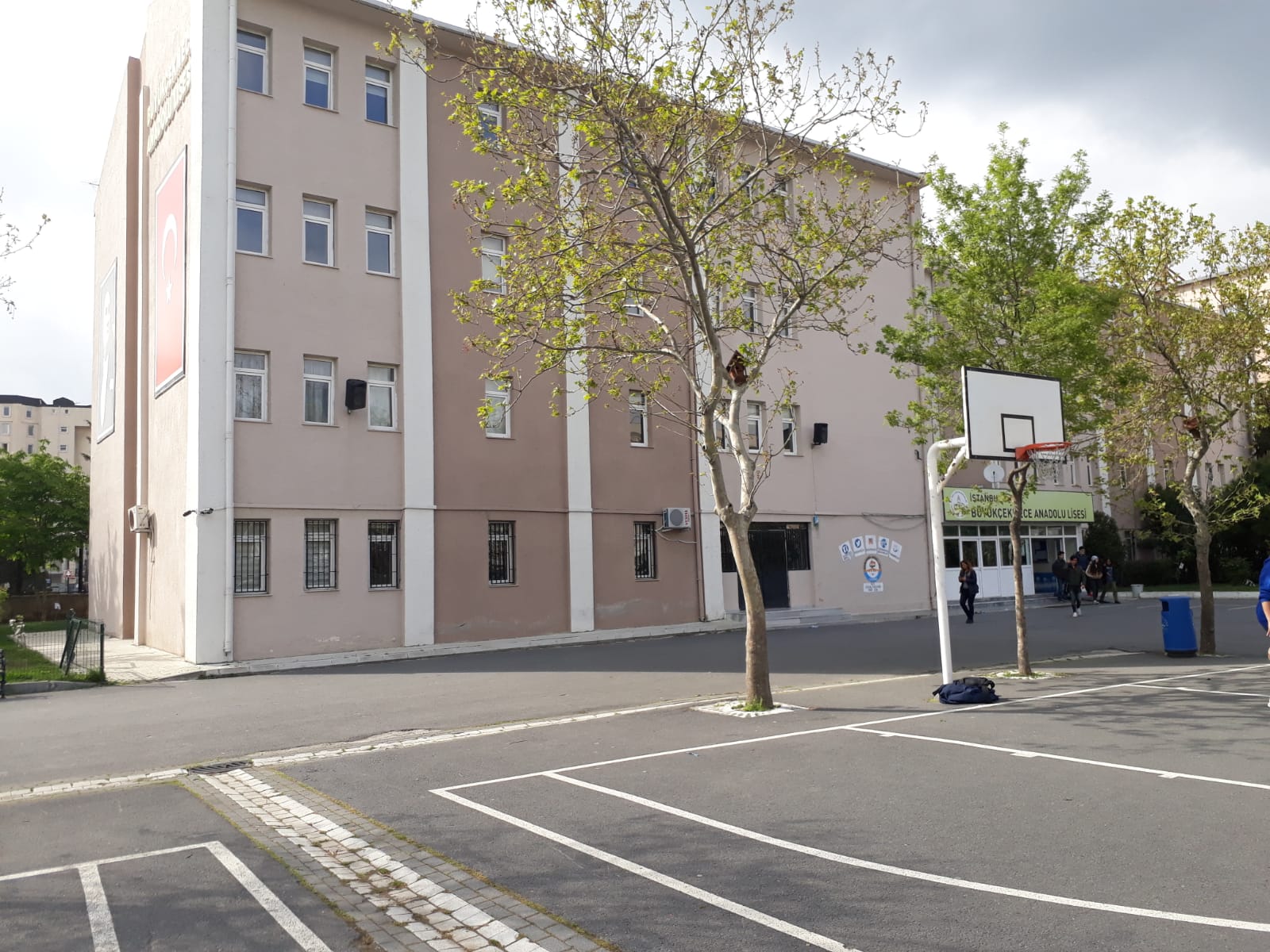 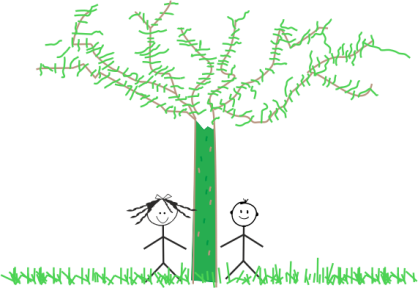                                                               2018-2019